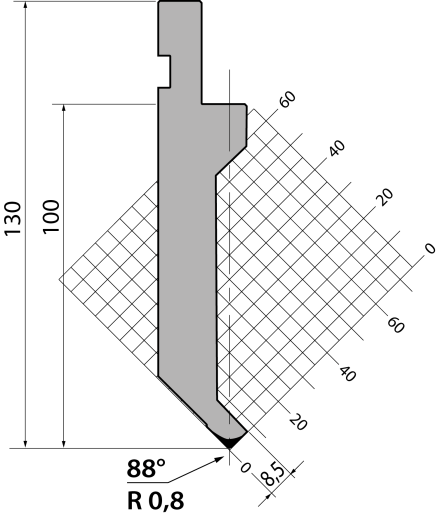 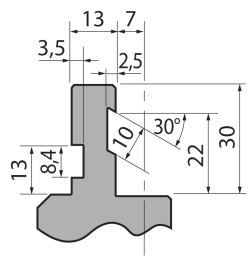 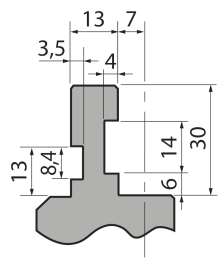 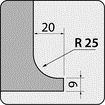 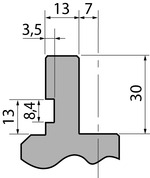 Пуансон тип Promecam P.130.88.R08/FПуансон тип Promecam P.130.88.R08/FПуансон тип Promecam P.130.88.R08/FПуансон тип Promecam P.130.88.R08/FПуансон тип Promecam P.130.88.R08/Fартикулдлина, ммвес, кгмакс. усилиеP.130.88.R08/F80513,4040 т/метрзаказатьСтандартные секции инструмента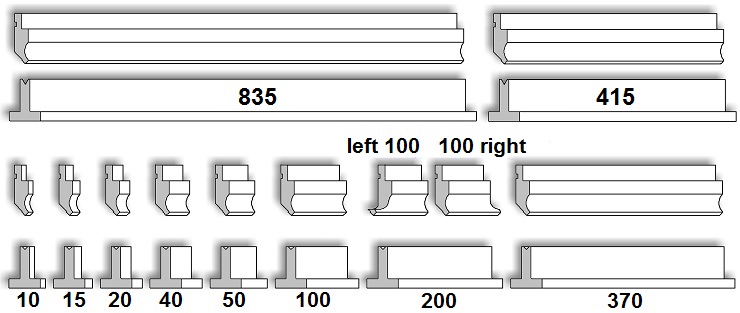 Стандартные секции инструментаСтандартные секции инструментаСтандартные секции инструментаСтандартные секции инструмента